
Breeding Rabbit Individual Doe Record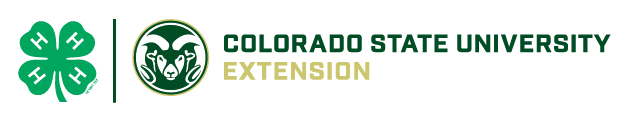 Doe Facts:  Record here any important information for this doe.  ex: show records, etc.Date:		Comments:*supplement															Updated 1-4-19Doe Name or ID Number:  Doe Name or ID Number:  Doe Name or ID Number:  Doe Name or ID Number:  Doe Name or ID Number:  Doe Name or ID Number:  Doe Name or ID Number:  Doe Name or ID Number:  Doe Name or ID Number:  Doe Name or ID Number:  Doe Name or ID Number:  Doe Name or ID Number:  Litter InformationLitter InformationLitter InformationLitter InformationNumber of YoungNumber of YoungNumber of YoungNumber of YoungJuniors SavedJuniors SavedWeightWeightLitter #BuckEar #Date BredDate KindledBornLeftAddedRaisedBucksDoes6 wks10 wks